	                                                                                                                                                   ПРОЕКТ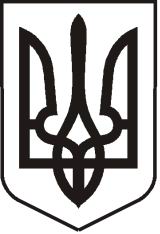 УКРАЇНАЛУГАНСЬКА ОБЛАСТЬПОПАСНЯНСЬКА МІСЬКА РАДАВИКОНАВЧИЙ КОМІТЕТРIШЕННЯ 18 жовтня 2013 р.                          м. Попасна	            	     №Про організацію роботи адміністративноїкомісії при виконкомі міської ради Заслухавши інформацію начальника організаційного відділу виконкому міської ради Висоцької Н.О. про роботу адміністративної комісії при виконкомі міської ради в період             з 01.01.2013  по 01.10.2013, керуючись п.п. 4 п.б ст.38 Закону України «Про місцеве самоврядування в Україні», ст.215 Кодексу України про адміністративні правопорушення, виконавчий комітет Попаснянської міської радиВИРІШИВ:Інформацію начальника організаційного відділу виконкому міської ради    Висоцької Н.О. про роботу адміністративної комісії при виконкомі міської ради в період з 01.01.2013 по  01.10.2013 (додається) взяти до відома.Керівництву адміністративної комісії забезпечити і в подальшому дотримання вимог законодавства України про адміністративні правопорушення  під час розгляду справ про адміністративні правопорушення.Адміністративній комісії активізувати  інформаційну та роз’яснювальну роботу серед населення міста з питань, які належать до функцій комісії відповідно до чинного законодавства (відп. секретар адміністративної комісії).Інформувати міського голову про роботу адміністративної комісії (відп. секретар адміністративної комісії – щомісяця).Рішення виконкому міської ради від 17.10.2012 № 151 «Про організацію роботи адміністративної комісії при виконкомі міської ради» зняти з контролю.Контроль за виконанням даного рішення покласти на заступника міського голови, голову адміністративної комісії Табачинського М.М.       Міський голова 					                                         Ю.І.Онищенко Підготувала: Висоцька 3 19 19